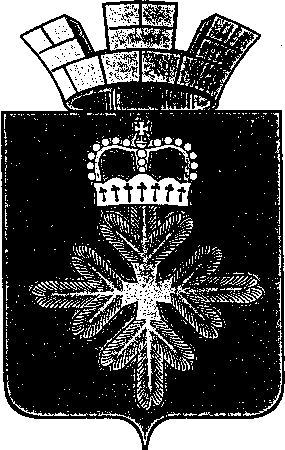                                             ПОСТАНОВЛЕНИЕ                         АДМИНИСТРАЦИИ ГОРОДСКОГО ОКРУГА ПЕЛЫМВ связи с окончанием отопительного периода 2020-2021 года, в соответствии с Федеральным законом от 27 июля 2010 года № 190-ФЗ «О теплоснабжении», постановлением Правительства Российской Федерации от 06 мая 2011 года  № 354 «О предоставлении коммунальных услуг собственникам и пользователям помещений в многоквартирных домах», Федеральным законом от 06 октября 2003 года № 131-ФЗ «Об общих принципах организации местного самоуправления в Российской Федерации», руководствуясь статьей 31 Устава городского округа Пелым, администрация городского округа ПелымПОСТАНОВЛЯЕТ:1. Считать датой завершения отопительного периода 2020-2021 года - 15 мая 2021 года.2. При этом дата завершения отопительного периода может быть скорректирована в случае, если среднесуточная температура наружного воздуха в течение 5 суток подряд удерживается на отметке выше 8 градусов. В этом случае отопительный период должен быть завершен со дня, следующего за последним днем указанного периода.3. Организациям коммунального комплекса, осуществляющим свою деятельность на территории городского округа Пелым в сфере теплоснабжения независимо от ведомственной принадлежности по завершению отопительного периода:1) обеспечить поэтапное отключение системы отопления жилищного фонда, общественных зданий. Отключение объектов здравоохранения, образования, детских дошкольных учреждений произвести в последнюю очередь;2) в целях проверки механической прочности и плотности трубопроводов провести гидравлические испытания тепловых сетей с представлением графиков проведения гидравлических испытаний в администрацию городского округа Пелым;3) по итогам проведения гидравлических испытаний не позднее 28 мая 2021 года разработать и представить в администрацию городского округа Пелым планы по подготовке объектов теплоснабжения к работе в условиях осенне-зимнего периода 2021-2022 года.4. Опубликовать настоящее постановление в газете «Пелымский вестник» и разместить на официальном сайте городского округа Пелым в информационно-телекоммуникационной сети «Интернет».5. Контроль за исполнением настоящего постановления возложить на заместителя главы администрации городского округа Пелым Т.Н. Баландину.Глава городского округа Пелым                                                              Ш.Т. Алиевот 30.04.2021 № 134п. ПелымОб окончании отопительного периода 2020-2021 годана территории городского округа Пелым 